STANDARD OPERATING PROCEDURECreated:	Version No:  	WORKING WITH LIVESTOCK SOPWORKING WITH LIVESTOCK SOPWORKING WITH LIVESTOCK SOPCattle armers are in very regular contact with livestock including dairy cows, bulls and calves. The risk of injury is high due to the potential for being crushed or kicked when in close proximity. Basic livestock handling knowledge and skills are necessary.Cattle armers are in very regular contact with livestock including dairy cows, bulls and calves. The risk of injury is high due to the potential for being crushed or kicked when in close proximity. Basic livestock handling knowledge and skills are necessary.Cattle armers are in very regular contact with livestock including dairy cows, bulls and calves. The risk of injury is high due to the potential for being crushed or kicked when in close proximity. Basic livestock handling knowledge and skills are necessary.JOB STEPSMEDIASAFETY / QUALITY / ENVIRONMENTBASIC FACTS FOR DAIRY COWS:Agitated cattle are a risk; make sure the whole cattle handling experience is a pleasant one for you and the cattle.Dairy cattle are usually docile and predictable but can change to become unpredictable quite quicklyMost herds have a range of cattle with different behaviours, including docile, flighty, nervous and aggressive typesEven docile animals can change temperament especially if stressed or isolatedCows with young calves can become aggressiveDifferent breeds often have different temperamentsHorned cattle increase the risk of injuryAlways move quietly and calmly around stock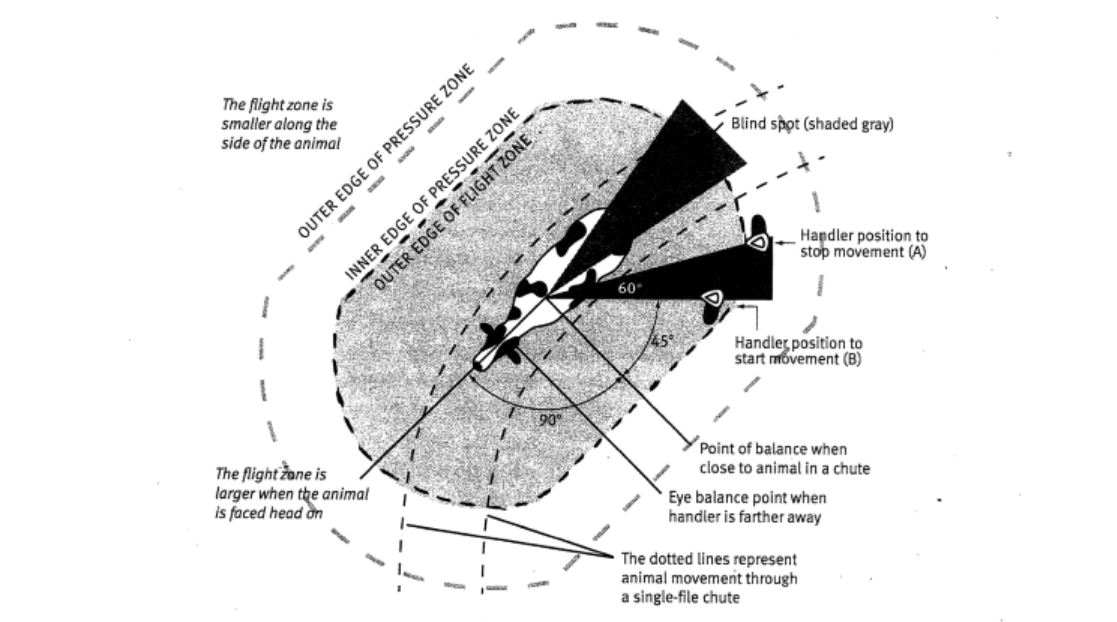 Safety - Your actions can affect dairy cow behaviourRemember:Know your cattle.Keep cattle calm.Assess the type of stock and their behaviour.Keep an eye on what’s going on around you.Know when to use your voice.Check the yards for hazards before working cattleWear safety footwear.NEVER:Handle cattle if you do not feel confident in handling them safelyStress or arouse cattle unnecessarilyTurn you back on a cow when approaching and handling her calfSuddenly enter the animals 'Blind Spot'Rush into the animals 'Flight Zone'Beat or shout at cattle unnecessarilyBASIC FACTS FOR BULLS:Bulls are more unpredictable and dangerous than dairy cowsBulls are often more aggressive during mating seasonBulls are extremely dangerous when fighting with other bullsThe older the bull, the more dangerous it can become.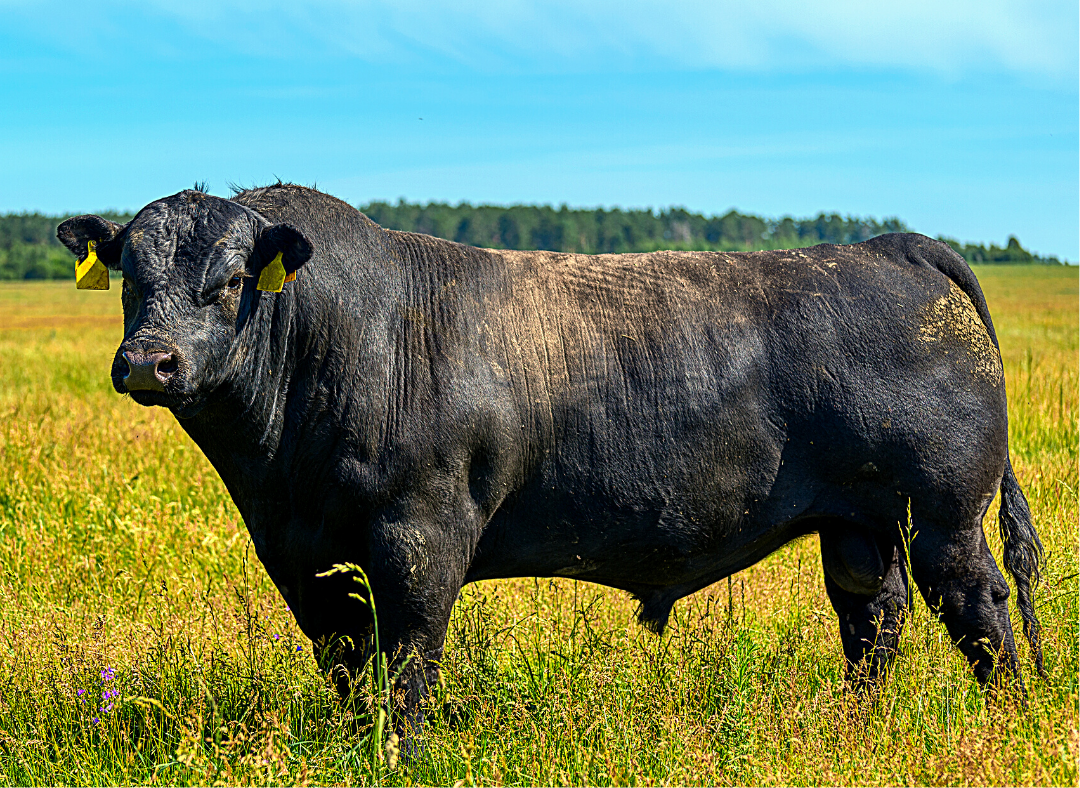 Safety - a. Never trust or turn your back on a bullb. Ensure two people are present when handling bullsc. Avoid working bulls with other bulls around.d Always work with bulls in the same yard and ensure they are excluded from dairy yardsWORKING WITH LIVESTOCK - V4WORKING WITH LIVESTOCK - V4WORKING WITH LIVESTOCK - V4Cattle farmers are in very regular contact with livestock including dairy cows, bulls and calves. The risk of injury is high due to the potential for being crushed or kicked when in close proximity. Basic livestock handling knowledge and skills are necessary.Cattle farmers are in very regular contact with livestock including dairy cows, bulls and calves. The risk of injury is high due to the potential for being crushed or kicked when in close proximity. Basic livestock handling knowledge and skills are necessary.Cattle farmers are in very regular contact with livestock including dairy cows, bulls and calves. The risk of injury is high due to the potential for being crushed or kicked when in close proximity. Basic livestock handling knowledge and skills are necessary.JOB STEPSMEDIASAFETY / QUALITY / ENVIRONMENTBASIC FACTS FOR CALVES:Calves weigh between 30-100kg, so can cause major safety issues for adults and childrenAny cow, but particularly a beef cow, is often aggressive just after calving and is not to be trusted.The younger the calf, the more dangerous the mother.Calves can kick, head-butt or knock over inexperienced handlers in their haste to be fedCalves can be responsible for disease transmission to humans. The possible zoonoses from calves include cryptosporidium, campylobacteriosis, salmonella andE. coli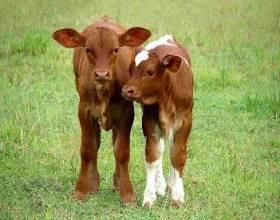 Safety - a. Avoid lifting calves if possible as 30-100 kg poses a major manual handling risk in regard to back and shoulder injury. It is difficult to anticipate sudden changes in behavior when holding a calf.b. Avoid situations where you come between a cow and her newborn calf without some form of barrier to protect yourself.c.Always wash your hands after handling calves to prevent picking up an infection.WORKING WITH CATTLE IN THE DAIRY:Working with cattle in the dairy is a key role on the farm and must be undertaken with care. See the safety tips.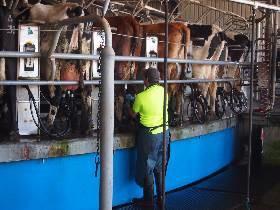 Safety - NEVER:Put your head under a kick railPut your arm between a rail and an animal (particularly kick rails in the dairy)Put your hand flat on the dairy platformStand between a gate and a fence when holding the gate